                 КАРАР	   ПОСТАНОВЛЕНИЕ08 июль 2014 й.                   № 40                       08 июля 2014гО внесении изменений в постановления главы сельского поселения Максим-Горьковский сельсоветмуниципального района Белебеевский район Республики Башкортостан        Во исполнение Федерального закона от 27 июля 2010 года № 210-ФЗ «Об организации предоставления государственных и муниципальных услуг»,  и в целях повышения качества предоставления органами местного самоуправления муниципальных услуг,ПОСТАНОВЛЯЮ:	1. Внести изменения в Порядок подготовки и обобщения  сведений об организации и проведении муниципального контроля, необходимых для подготовки доклада об осуществлении муниципального контроля в соответствующих сферах деятельности и об эффективности такого контроля на территории сельского поселения Максим-Горьковский сельсовет муниципального района Белебеевский район Республики Башкортостан, утвержденный постановлением главы сельского поселения Максим-Горьковский сельсовет муниципального района Белебеевский район Республики Башкортостан от 27 января 2014 года № 4, добавив абзац  2  в пункт 2 раздела II следующего содержания: «- Сведения по муниципальному лесному контролю;»	2. В постановлении главы сельского поселения от 17  сентября 2013г. № 58 «Об утверждении Реестра муниципальных услуг сельского поселения  Максим - Горьковский сельсовет муниципального района Белебеевский район Республики Башкортостан» добавить в  Реестр муниципальных услуг (функций) Раздел I  строку 10 «Осуществление муниципального лесного контроля на территории сельского поселения Максим-Горьковский сельсовет муниципального района Белебеевский район Республики Башкортостан».        	3. Настоящее постановление обнародовать на информационном стенде в здании Администрации сельского поселения Максим - Горьковский сельсовет муниципального района Белебеевский район Республики Башкортостан по адресу:  РБ, Белебеевский район с. Центральной усадьбы племзавода имени Максима Горького ул. Садовая д.3 и  разместить на официальном сайте  муниципального района Белебеевский район РБ.    	      	4. Контроль за выполнением настоящего  постановления оставляю за собой.Глава Сельского поселения                                               Н.К. КрасильниковаУтвержденПостановлением главы сельского поселенияМаксим-Горьковский сельсовет МР 		         Белебеевский район Республики Башкортостан                                   от 17.09.2013г. № 58 (в ред. постановления от 		          10.02.2014 г. № 08, от 08.07.2014 г. № 40)Реестр муниципальных услуг сельского поселения Максим – Горьковский сельсоветмуниципального района Белебеевский район Республики БашкортостанI. Муниципальные услуги, предоставляемые органами местного самоуправления III. Услуги, предоставляемые муниципальными учреждениями и другими организациями, в которых размещается муниципальное заданиеи которые предоставляются (должны предоставляться) в электронном видеБаш7ортостан Республика3ыБ2л2б2й районы муниципаль районыны8Максим – Горький ауыл советыауыл бил2м23е хакими2те.Горький ис. ПУЙ ауылы, Бакса урамы,  3Тел.2-07-40 , факс: 2-08-98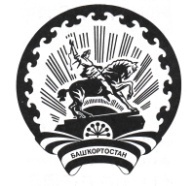 Республика БашкортостанАдминистрация сельского поселения Максим – Горьковский сельсовет муниципального района Белебеевский район452014, с. ЦУП им. М.Горького, ул. Садовая,д. 3Тел. 2-07-40, факс: 2-08-98№п/пНаименование муниципальной услуги (функции)Наименование и  
реквизиты нормативных   
правовых актов,  
устанавливающих 
предоставление  
муниципальной услуги,     
в т.ч. НПА, утверждающего   
административный 
регламент предоставления  
муниципальной услуги (при наличии НПА)Показатели,  
характеризую-
щие объем    
муниципальной
услуги (функции)             (в соответствую-
щих единицах 
измерения)Наименование   
структурного   
подразделения       
Администрации 
муниципального района Белебеевский район РБ,   
которое      
предоставляет   
муниципальную   
услугуРезультат   
предоставления 
муниципальной 
услуги (для  
получателя)Получатель  
муници-пальной
услуги    
(функции)Наименова-ние и реквизиты норматив-ного правового акта, обосновы-вающего стоимость муници-пальной услуги12345679    1.Выдача справок, оформление выписок из похозяйственных книг  ФЗ от 06.10.2003г. № 131-ФЗ,Устав сельского поселения Максим – Горьковский сельсовет муниципального района Белебеевский район Республики Башкортостан,Постановление главы сельского поселения от 07.02.2012г. № 04Количество   
выданных     
документов,  
ед.          Администрация СП Максим – Горьковский сельсовет,  управляющий делами, специалист - землеустроитель Справка о составе семьи, справка с места жительства, справка на умершего, выписка из домовой книгиЮридическое лицо,физическое лицоБесплатно2.Присвоение адреса объекту недвижимостиФЗ от 06.10.2003г. № 131-ФЗ,Устав сельского поселения Максим – Горьковский сельсовет муниципального района Белебеевский район Республики Башкортостан, Постановление главы сельского поселения от 07.02.2012г. № 04  Количество постановлений,шт.Администрация СП Максим – Горьковский сельсовет,  специалист-землеустроительПостановление главы сельского поселения Максим-Горьковский сельсовет МР Белебеевский район РБЮридическое лицо,физическое лицоБесплатно3.Выдача разрешения на проведение земляных работЗемельный кодекс РФ от 25.10.2001г. № 136-ФЗ,  ФЗ от 06.10.2003г. № 131-ФЗ,Устав сельского поселения Максим – Горьковский сельсовет муниципального района Белебеевский район Республики Башкортостан, Постановление главы сельского поселения от 03.04.2012г. № 18Количестворазрешений,шт.Администрация СП Максим – Горьковский сельсовет,  специалист-землеустроительРазрешение на проведение земляных работЮридическое лицо,физическое лицоБесплатно4.Выдача разрешений на автомобильные перевозки тяжеловесных грузов, крупногабаритных грузов по маршрутам, проходящим полностью или частично по дорогам местного значения в границах сельского поселенияФедеральный закон от 06.10.2003г. № 131-ФЗ, Устав сельского поселения Максим – Горьковский сельсовет муниципального района Белебеевский район Республики Башкортостан, Постановление главы сельского поселения от 29.12.2012г. № 57Количество   
разрешений, шт.          Администрация СП Максим - Горьковский сельсовет, управляющий деламиРазрешение на автомобильные перевозки тяжеловесных грузов, крупногабаритных грузов
Юридическое лицо,физическое лицоБесплатно5.Перевод жилых помещений в нежилые помещения и нежилых помещений в жилые помещения  в сельском поселении Градостроительный кодекс  РФ от29.12.2004 г., Жилищный кодекс РФ от 29.12.2004г., Устав сельского поселения Максим – Горьковский сельсовет муниципального района Белебеевский район Республики Башкортостан, Постановление главы сельского поселения от 29.12.2012г. № 58Количество постановлений,шт.Администрация СП Максим - Горьковский сельсовет, управляющий деламиПостановление главы сельского поселения Максим-Горьковский сельсовет МР Белебеевский район РБЮридическое лицо,физическое лицоБесплатно6.Присвоение наименований улицам, площадям и иным территориям проживания граждан в сельском  поселенииФедеральный закон от 06.10.2003г. № 131-ФЗ, Устав сельского поселения Максим – Горьковский сельсовет муниципального района Белебеевский район Республики Башкортостан, Постановление главы сельского поселения от 29.12.2012г. № 59Количество постановлений,шт.Администрация СП Максим - Горьковский сельсовет, специалист землеустроительПостановление главы сельского поселения Максим-Горьковский сельсовет МР Белебеевский район РБЮридическое лицо,физическое лицоБесплатно7.Признание жилого помещения пригодным (непригодным) для проживанияГрадостроительный кодекс  РФ от29.12.2004 г., Жилищный кодекс РФ от 29.12.2004г., Устав сельского поселения Максим – Горьковский сельсовет муниципального района Белебеевский район Республики Башкортостан, Постановление главы сельского поселения от 29.12.2012г. № 60Количество постановлений,шт.Администрация СП Максим - Горьковский сельсовет, управляющий деламиПостановление главы сельского поселения Максим-Горьковский сельсовет МР Белебеевский район РБЮридическое лицо,физическое лицоБесплатно8.По продлению и выдаче разрешений на складирование строительных материалов на территории сельского поселенияФедеральный закон от 06.10.2003г. № 131-ФЗ,  Устав сельского поселения Максим – Горьковский сельсовет муниципального района Белебеевский район Республики Башкортостан, Постановление главы сельского поселения от 29.12.2012г. № 61Количество   
разрешений, шт.          Администрация СП Максим - Горьковский сельсовет, управляющий деламиразрешение на складирование строительных материаловЮридическое лицо,физическое лицоБесплатно9.Выдача разрешений на  снос зеленых насажденийФедеральный закон от 06.10.2003г. № 131-ФЗ, Устав сельского поселения Максим – Горьковский сельсовет муниципального района Белебеевский район Республики Башкортостан, Постановление главы сельского поселения от 29.12.2012г. № 62Количество   
разрешений, шт.          Администрация СП Максим - Горьковский сельсовет, управляющий деламиразрешение на  снос зеленых насажденийЮридическое лицо,физическое лицоБесплатно10.Осуществление муниципального лесного контроля на территории сельского поселения Максим-Горьковский сельсовет муниципального района Белебеевский район Республики БашкортостанФедеральный закон от 06.10.2003 г. №131-ФЗ, Устав сельского поселения Максим – Горьковский сельсовет муниципального района Белебеевский район Республики Башкортостан, Постановление главы сельского поселения от 27.01.2014г. № 05Количество проведенных проверок,шт.Администрация СП Максим - Горьковский сельсовет, специалист землеустроительАкт проверки, предписание об устранении нарушенийЮридическое лицоБесплатно11.Осуществление муниципального контроля за обеспечением сохранности автомобильных дорог местного значения на территории сельского поселения Максим – Горьковский сельсовет муниципального района Белебеевский район РБФедеральный закон от 08.11.2007 г. № 257-ФЗ «Об автомобильных дорогах и о дорожной деятельности в Российской Федерации и о внесении изменений в отдельные законодательные акты Российской Федерации», Федеральный закон от 26.012.2008 г. № 294-ФЗ «О защите прав юридических лиц и индивидуальных предпринимателей при осуществлении государственного контроля (надзора) и муниципального контроля, Устав сельского поселения Максим – Горьковский сельсовет муниципального района Белебеевский район Республики Башкортостан, Постановление главы сельского поселения от 27.08.2013г. № 46Количество проведенных проверок,шт.Администрация СП Максим – Горьковский сельсовет,  специалист-землеустроительАкт проверки, предписание об устранении нарушенийЮридическое лицо,физическое лицоБесплатно12.Осуществление муниципального земельного контроля на территории сельского   поселения Максим - Горьковский сельсовет муниципального    района  Белебеевский район Республики БашкортостанФедеральный закон от 26.12.2008 года № 294-ФЗ «О защите прав юридических лиц и индивидуальных предпринимателей при осуществлении государственного контроля (надзора) и муниципального контроля»;  Закон Республики Башкортостан  от 04.06.2004 № 84-З «Об административных правонарушениях, Устав сельского поселения Максим – Горьковский сельсовет муниципального района Белебеевский район Республики Башкортостан, Постановление главы сельского поселения от 13.08.2013г. № 35Количество проведенных проверок,шт.Администрация СП Максим – Горьковский сельсовет,  специалист-землеустроительАкт проверки, предписание об устранении нарушенийЮридическое лицо,физическое лицоБесплатно13.Осуществление муниципального жилищного контроля на территории сельского поселения Максим – Горьковский сельсовет муниципального района Белебеевский район Республики БашкортостанЖилищный кодекс Российской Федерации, Федеральный закон от 26.12.2008 № 294-ФЗ «О защите прав юридических лиц и индивидуальных предпринимателей при осуществлении государственного контроля (надзора) и муниципального контроля», Устав сельского поселения Максим – Горьковский сельсовет муниципального района Белебеевский район Республики БашкортостанКоличество проведенных проверок,шт.Администрация СП Максим - Горьковский сельсовет, управляющий деламиАкт проверки, предписание об устранении нарушенийЮридическое лицо,физическое лицоБесплатно№п/пНомер расходного обязательства согласно Реестру расходных обязательств  Наименование муниципальной услугиНаименование и  реквизиты     
нормативного  правового акта,  
устанавливающего 
предоставление  муниципальной   
услуги,  утверждающего   
административный  регламент и (или)  стандарт качества 
предоставления  муниципальной   
услуги (при  наличии      
нормативных правовых актов)Показатели,  
характеризую-
щие объем    
муниципальной
услуги (в    
соответствую-
щих единицах 
измерения)Наименование   
учреждения,   
которое      
предоставляет   
муниципальную   
услугуРезультат   
предоставления 
муниципальной 
услуги (для  
получателя)Получатель  
муниципальной
услуги    
(физическое 
или     
юридическое 
лицо)Наименование и реквизиты нормативного правового акта, обосновывающего стоимость муниципальной услуги1РП-А-2000Предоставление информации о времени и месте проведения  культурно-досуговых мероприятийПостановление главы  сельского поселения  № 19 от 04.04.2012г.Постановление главы  сельского поселения  № 20 от 04.04.2012г.Количество зрителейМБУК «Максим – Горьковский сельский дом культуры» сельского поселения Максим – Горьковский сельсовет Предоставление информации о времени и месте проведения  культурно-досуговых мероприятийфизические и юридические лица бесплатно